МНОГОФУНКЦИОНАЛЬНОЕ ДИДАКТИЧЕСКОЕ ПОСОБИЕ ДЛЯ ОБУЧЕНИЯ ДЕТЕЙ МЛАДШЕГО ДОШКОЛЬНОГО ВОЗРАСТА «ВОЛШЕБНЫЙ КУБИК ЗОВЕТ НАС В ПУТЬ»(ПО СЕНСОРНОМУ РАЗВИТИЮ ДЕТЕЙ  I  МЛАДШЕЙ ГРУППЫ) Разработала Савина Татьяна Александровнавоспитатель МБДОУ «Ясли-сад          №165  г.Донецка», ДНР    АННОТАЦИЯ   Дидактическое пособие «Волшебный кубик зовет нас в путь» является многофункциональным  игровым  пособием, нацеленным на решение задач сенсорного развитие детей   младшего дошкольного возраста. Задания  дидактической игры направлены на развитие  мелкой моторики кисти рук, внимания и памяти, мышления, логико-математических способностей, пространственных представлений, связной речи детей младшего дошкольного возраста. Игровые задания подобраны с учетом принципа интеграции содержания образовательных областей, определенных Федеральной образовательной программой дошкольного образования и способствуют эмоционально-нравственному, умственному, физическому, художественно-эстетическому  и социально-коммуникативному  развитию детей в игре.Цель дидактического пособия «ВОЛШЕБНЫЙ КУБИК ЗОВЕТ НАС В ПУТЬ»: организация игровой и познавательной деятельности детей с использованием «Волшебного кубика» с целью формирования познавательного интереса и развития речевой активности воспитанников. Использование данного дидактического пособия способствует решению следующих дидактических	задач:образовательные задачи:- продолжать учить детей вести диалог с воспитателем: слушать и понимать заданный вопрос и понятно отвечать на него;- закреплять и обобщать знания детей о количестве предметов (один, много, о величине предметов (большой, маленький);- закреплять умение выделять цвет, форму, величину как особые свойства предметов; группировать однородные предметы по нескольким сенсорным признакам: величине, форме, цвету;развивающие задачи:- развивать слуховое и зрительное внимание, воображение, речь, наблюдательность, мыслительную активность; эстетическое восприятие - творческие способности;воспитательные задачи:- воспитывать усидчивость, интерес к занятиям, вызвать у детей эмоциональный отклик и желание участвовать в играх.Вступительная часть.Актуальность использования  пособия в работе с детьми.Основной формой работы с дошкольниками и ведущим видом их деятельности является игра, поэтому использование в работе с детьми многофункционального игрового пособия способствует повышению эффективности воспитательно-образовательного процесса. Сенсорное развитие очень важно для воспитанников младшего дошкольного возраста. ФОП ДО  в Содержательном разделе, в пункте «Познавательное развитие», программа указывает на следующие задачи, которые должны реализовывать педагоги в младшей группе (от 2 лет до 3 лет): развивать обследовательские действия: выделение цвета, формы, величины как особых признаков предметов, поощрять сопоставлять предметы между собой по этим признакам и количеству, использовать один предмет в качестве образца, подбирая пары, группы. Именно на решение данных задач нацелено дидактическое пособиеТеоретическое обоснование дидактического содержания  пособия «ВОЛШЕБНЫЙ КУБИК ЗОВЕТ НАС В ПУТЬ»Наше пособие разработано на основе одного из популярных приемов игровой технологии, разработанных американским ученым и психологом Бенджамином Блумом. Прием называется "Кубик Блума". Однако в отличие от "Кубика Блума" мы используем более упрощенную форму работы с кубом – задействованы только четыре боковых грани. Верхняя грань является крышкой куба и открывается для  реализации сюрпризного момента.Идея создания дидактического пособия «ВОЛШЕБНЫЙ КУБИК ЗОВЕТ НАС В ПУТЬ» основана на  принципе интеграции содержания основных образовательных областей, определенных Федеральной образовательной программой дошкольного образования. Так при реализации задач содержания образовательной  области  «Социально-коммуникативное развитие» карманы пособия используются  для демонстрации различных эмоций, изображенных на гранях куба (радость, удивление, грусть, злость). Педагог рассматривает вместе с детьми картинки, предлагает детям повторить слова, обозначающие эмоциональное состояние человека, предлагает найти на гранях куба соответствующее изображение. Педагог описывает ситуацию – описывает эмоциональное состояние героя (использует при этом художественное слово, например: стихи Агнии Барто), если дети правильно назвали это эмоциональное состояние и нашли  его изображение на гранях куба, то  появляется из куба сам герой. При этом  педагог воспитывает у детей чувство сопереживания, учит поддерживать доброжелательные взаимоотношения с товарищами, развивает эмоциональную отзывчивость. При реализации задач содержания образовательной  области  «Познавательное развитие» в карманы пособия вставляются изображение различных сенсорных эталонов и тогда дети закрепляют умение различать формы окружающих предметов, упражняются в подборе предметов и геометрических фигур по образцу, учатся различать и сравнивать предметы по величине, форме, цвету. Дети учатся называть предметы и проговаривают  названия  основных сенсорных эталоном, что способствует реализации задач содержания образовательной деятельности в сфере «Речевого развития». Практическая часть.Организация работы с использованием пособия. Как устроено дидактическое пособие «ВОЛШЕБНЫЙ КУБИК ЗОВЕТ НАС В ПУТЬ»?Дидактическое пособие представляет собой куб с гранями (18 см Х 18 см), сделанный из картона. Боковые грани содержат карманы из прозрачной клейонки. Внутри куба спрятан тематический сюрприз. В боковые карманы вставляются задания (карточки) с целью всестороннего раскрытия выбранной для изучения темы. Использование куба помогает мотивировать детей к познавательной деятельности через применение игровых приемов с использованием сюрпризного момента. Набор картинок, которые вставляются в карманы, наклеен на картон, изображения на картинках яркие, красочные.Дидактическое пособия «ВОЛШЕБНЫЙ КУБИК ЗОВЕТ НАС В ПУТЬ» может быть использовано для индивидуальной работы с детьми, а также при планировании подгрупповой работы педагога с детьми.Варианты  игровых действий с дидактическим пособием «ВОЛШЕБНЫЙ КУБИК ЗОВЕТ НАС В ПУТЬ».Решение проблемной ситуации «Что это за сюрприз?»Цель: закрепить сенсорные эталоны – цвет и форму, учить правильно называть их.(На столе закрытый тканью Волшебный кубик). Воспитатель: Как вы думаете, что это? Ребята, что же там  спрятано? Я не буду пока снимать с него платочек, а предложу вам  по очереди потрогать через ткань этот предмет и определить – мягкий он или твердый, большой или маленький.(Дети обследуют предмет  через ткань, высказывают свои предположения).Воспитатель: Да это волшебный кубик! Посмотрите, какой он интересный, а какие на нем карманы! А давайте посмотрим, что находиться  в синем кармане  нашего кубика?  В синем кармане я нашла  картинку – что  на ней изображено? Поезд, он синего цвета! Наш кубик предлагает нам отправиться в путешествие.Воспитатель: Приглашаю всех ребят  прокатиться на  поезде. Вагончиками станут наши  стулья. Садитесь ребята удобно. На волшебном кубике много карманов. Давайте рассмотрим все карманы!  Какого цвета эта карточка в кармане? (зеленого). Что может быть зеленого цвета? Подумаем вместе, кого или что мы можем встретить на нашем пути? Откроем карман и посмотрим, что в нем? Это карточки, а что же на них нарисовано? Это разные предметы зеленого цвета! Давайте их назовем. Это что за животное? (Лягушка) Какого она цвета? (зеленого) А это что? (арбуз). Какого оно цвета?  И т.д. Дидактическая игра «Зайка серенький сидит». Цель: развивать двигательную активность, закрепить знания цвета- красный (карман), серый (заяц); закрепить понятия «один-много», «большой-маленький».Воспитатель: Нас там ждет наш  волшебный кубик с подсказкой. В красном  кармане там кто-то сидит и длинными ушками он шевелит. Здесь карточка, кто на ней изображен? Кто это? Правильно – зайчик. Это значит, что мы сейчас поиграем с зайцами.  (Дети становятся  свободно на  ковре и выполняют игровые  движения по тексту стихотворения).Зайка серенький сидитИ ушами шевелит.Вот так, вот такОн ушами шевелит.Дети шевелят кистями рук, подняв их к голове.Зайке холодно сидеть,Надо лапочки погреть.Хлоп, хлоп, хлоп, хлоп,Надо лапочки погреть.Со слова "хлоп" и до конца фразы дети хлопают в ладоши.Зайке холодно стоять,Надо зайке поскакать,Скок-скок, скок-скок,Надо зайке поскакать.Со слов "скок-скок" и до конца фразы дети подпрыгивают на обеих ногах на месте.Зайку кто-то испугал,Зайка прыг, и ускакал!И дети убегают на свои места «в поезд».Воспитатель: Вот мы  в поезде и с нами зайчики. Зайчики одинаковые? Чем они  отличаются друг от  друга? Величиной. Этот зайка – большой, а этот – маленький.  Давайте поможем зайкам собрать морковки, которые  рассыпались из  корзинки. Посмотрите, вот здесь лежат морковки. Сколько их? Да, их много. Морковки все одинаковые? Правильно, морковки  разные. Есть морковки большие, а есть – маленькие.(Дети рассматривают морковки, сравнивают их).Воспитатель: Возьмите по одной морковке. Давайте большие морковки дадим большому зайцу, а маленькие - маленькому зайке.(Дети выполняют задание, складывают  морковки в корзинки перед  зайцами в соответствии с размером).Дидактическое упражнение «Фигурки в окошках». Цель: актуализация знаний и умений называть предметы и сравнивать их с сенсорными эталонами – формой; закрепить понятие «один-много». Воспитатель: Отправляемся в путешествие, а дорогу нам укажет кубик! (Педагог бросает куб и на его грани  дети видят желтый круг). Представьте, что на нашем кубике открылось окошко, в котором появилось… Ребята, что же появилось в этом окошке? Воспитатель:  Что вы видите на этой картинке? Это красный круг, что может быть круглым –солнце и круглое колесо у машины, и колечко от пирамидки – тоже круглое. Что еще может быть круглой формы? Вот еще круги – но они маленькие. Сколько больших кругов? (Один) Сколько маленьких – много!Воспитатель: Молодцы, ребята. Мы рассмотрели  все круги, и теперь наш поезд отправляется дальше. Что бы он  ехал быстро я  предлагаю: быстро похлопать, дружно потопать, по коленкам постучать – никогда не унывать! (Дети выполняют  ритмические движения). Вот и следующая остановка.Решение проблемной ситуации «Печальное солнышко»Цель: закрепить представление о эмоциональном состоянии человека, о том, как можно помочь товарищу, что бы он не грустил.Воспитатель: Наш поезд отправляется на следующую станцию! Давайте посмотрим, что в желтом кармашке? Что изображено на карточке?Дети: Это солнышко!Воспитатель: Что случилось с нашим солнышком? Какое оно? Грустное или веселое? Может солнышко гуляло и за тучку забежало? Глянул заинька в окно – стало заиньке темно! Посмотрите, какое выражение мордочки стало у  заиньки – он удивился! И т.д. разные эмоции показывают.Воспитатель: Давайте подарим улыбку нашему солнышку!(Дети улыбаются)Воспитатель: Но, что такое? (Показывает желтый круг на листе картона). Наше солнышко грустное. И совсем не светит. Где же солнечные лучики? Как же теперь будет светить солнышко без лучиков? Ребята, давайте поможем солнышку! А как мы можем это сделать? (Варианты ответов детей). Давайте порадуем  солнышко песенкой о нем и покажем  его лучики. Выходите из нашего поезда, и сделаем солнечную физкультминутку.Физкультминутка «Солнышко»Вот как солнышко встает, выше, выше, выше. (Поднять руки вверх, потянуться) К ночи солнышко зайдет -  ниже, ниже, ниже. (Присесть на корточки, руки опустить на пол) Хорошо, хорошо, солнышко смеется. А под солнышком нам весело живется. (Хлопать в ладоши. Прыгать).Воспитатель: Молодцы, ребята! Как сразу светло у нас в группе стало, потому, что солнышко теперь нам улыбается.Заключительная часть.Воспитатель: Вот мы и поиграли с нашим волшебным кубом. Вам понравилось наше путешествие? А что больше всего вам понравилось? Кому мы смогли оказать помощь?  И мне понравилось, путешествовать вместе с вами на поезде и выполнять разные задания. Вы – молодцы!ВЫВОД.Организация игровой и познавательной деятельности детей с использованием дидактического пособия «ВОЛШЕБНЫЙ КУБИК ЗОВЕТ НАС В ПУТЬ» помогает  формированию познавательного интереса и развития речевой активности воспитанников младшей группы. Использование данного дидактического пособия способствует решению множества  дидактических	задач познавательного развития, развивает слуховое и зрительное внимание, воображение, речь, наблюдательность, мыслительную активность.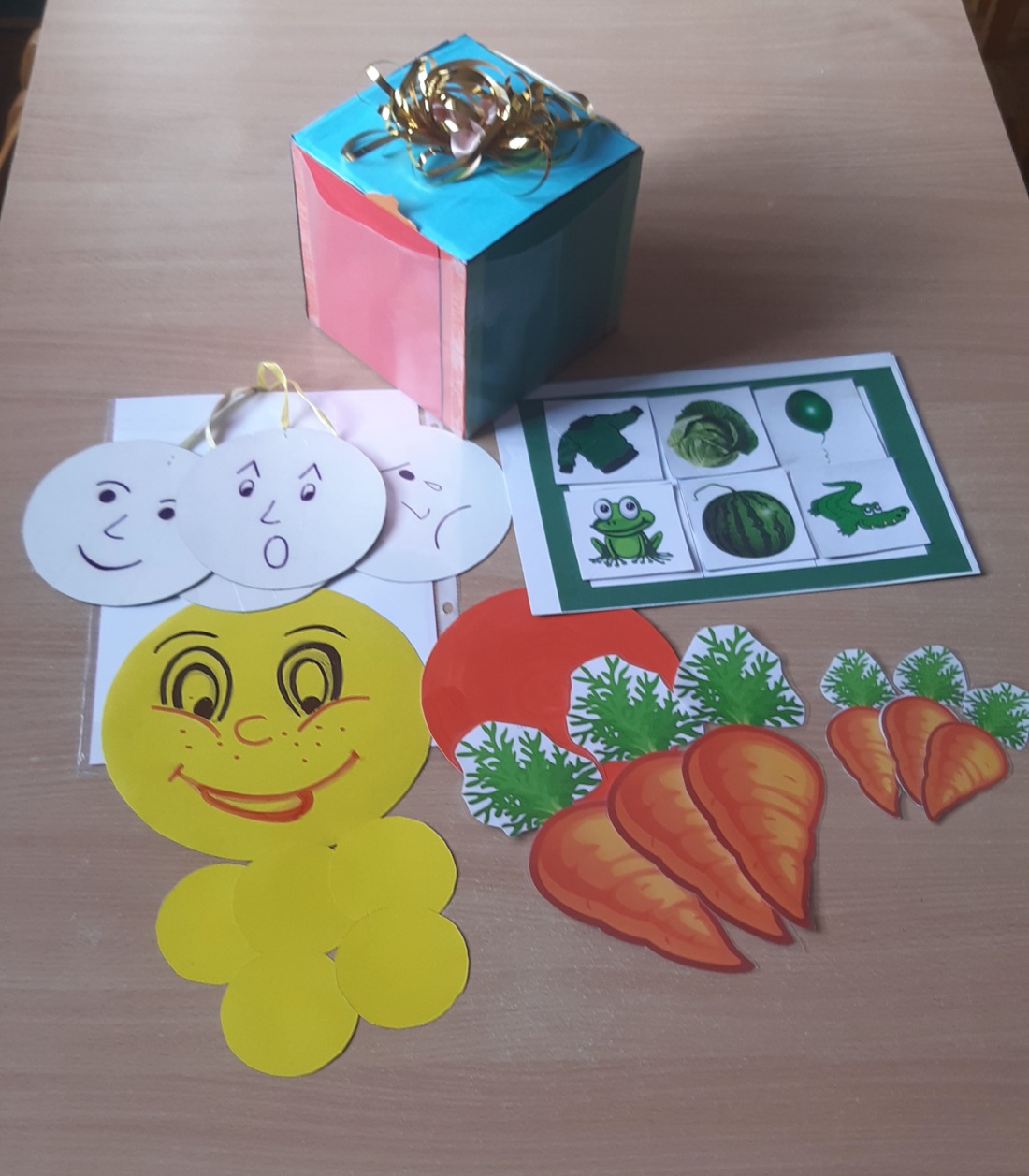 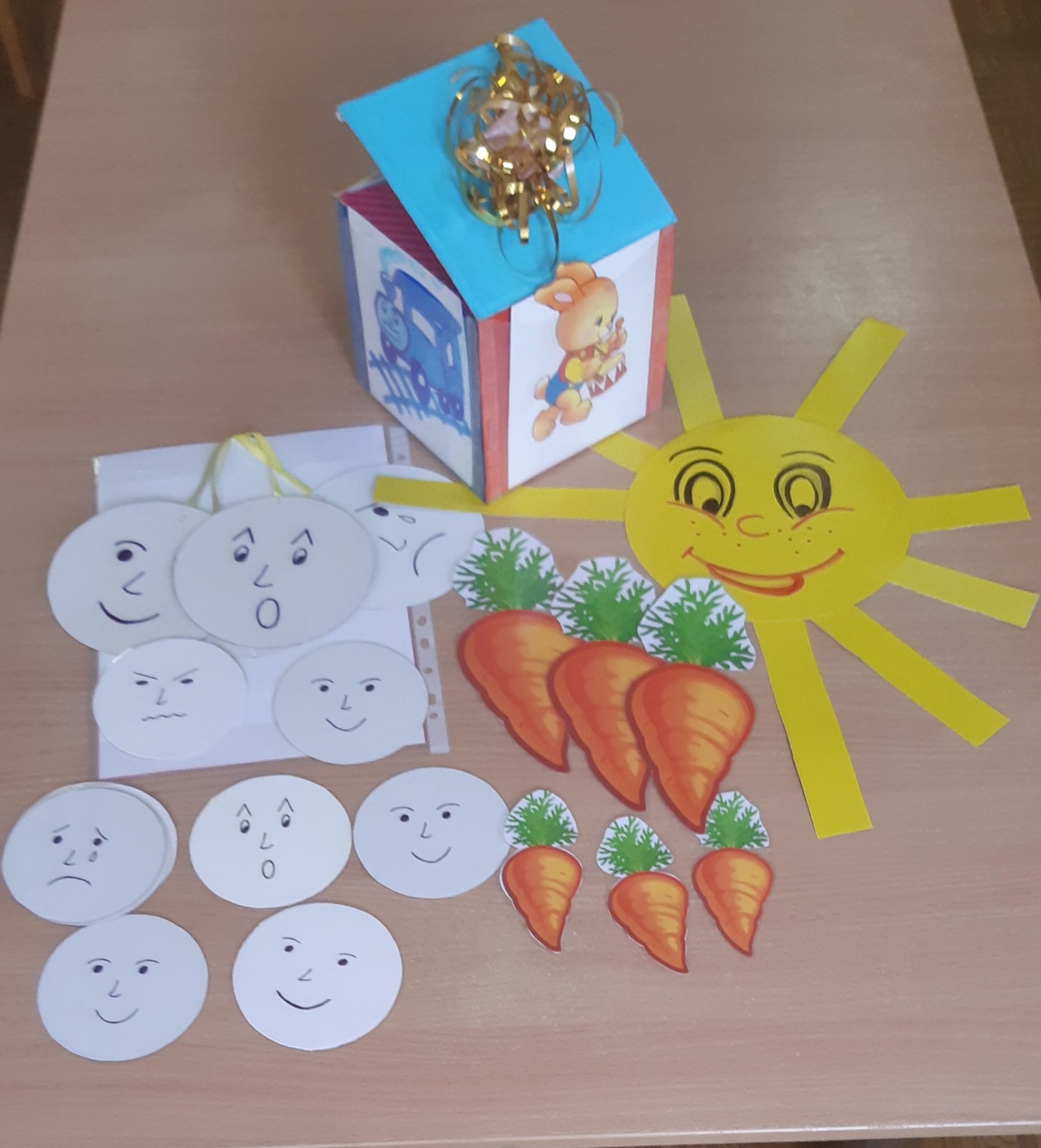 Список использованных источников1. Волостникова, А. Г. Познавательные интересы и их роль в формировании личности / А. Г. Волостникова. – М.: Просвещение, 2011. – 362 с.2. Дидактические игры и упражнения по сенсорному воспитанию дошкольников / Под ред. Л. А. Венгера. - М.: Просвещение, 2005. - 424с.3. Козлова С. А., Куликова Т. А. Дошкольная педагогика. - М.: Академия, 2006. - 434 с.4. Метиева Л. А., Удалова Э. Я. Развитие сенсорной сферы детей. - М.: Просвещение, 2009. - 160 с.5. Кирсанова, Т. В., Кузьмина С. П., Савостикова, Е. Л. Условия оптимизации развития познавательной активности детей в ДОУ/Т. В. Кирсанова, С. П. Кузьмина, Е. Л. Савостикова // Дошкольная педагогика.– 2009.– № 5.– С.  